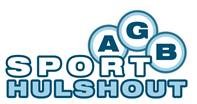 Retributiereglement Sportpark Joris VerhaegenDe tarieven voor de toegang tot het zwembad, sporthal en buitenterreinen:Deze prijzen zijn inclusief 6% btw.Artikel 1:De raad van bestuur beslist om de tarieven van de sporthal en buitenterreinen als het volgt vast te stellen:SporthalDeze prijzen zijn inclusief 6% btw.Beschermmatten:Deze prijzen zijn inclusief 21% btw.Niet aan sport gerelateerde evenementen:Deze prijzen zijn inclusief 6% btw.Tarieven voor het gebruik van de buitenvelden:Deze prijzen zijn inclusief 6% btw.1) buiten velden (voetbalterreinen en omnisportplein): 2) gebruik douches:3) Goorveld / evenementenplein:4) wielerpiste:Tarieven voor verkoopsartikelen zwembad:Deze prijzen zijn inclusief 21% btw.Artikel 2:De raad van bestuur beslist om de tarieven van het zwembad, geldig vanaf 1 januari 2023 als het volgt vast te stellen:Zwembad:Deze prijzen zijn inclusief 6% btw.1 zwembeurt  = 1 uurArtikel 3:De raad van bestuur beslist om de tarieven van het zwembad voor het afzonderlijk verhuur en de schooltarieven, geldig vanaf 1 juli 2023 als het volgt vast te stellen: Deze prijzen zijn inclusief 6% btw.Artikel 4:De hogervermelde tarieven voor het gebruik van de sportinfrastructuur zijn betaalbaar binnen de dertig dagen na toezending van de rekening.Artikel 5:Alle annulatie vergoedingen staan beschreven in het huishoudelijk reglement.Artikel 6:De verschuldigde bedragen voor het individueel gebruik en aankopen van het zwembad dienen voorafgaandelijk betaald te worden aan de kassa. De gebruikers dienen controle op het aankopen van een toegangsbewijs toe te staan door het toezichthoudend personeel.Artikel 7:Het Lokaal Bestuur Hulshout zal in kennis gesteld worden van deze tarieven.Artikel 8:Dit reglement vervangt alle voorgaande reglementen omtrent tarieven.Prijs per uurErkendeverenigingen /HulshoutseParticulierenDagprijsPrijs per uurniet-erkendeverenigingen /niet-HulshoutseparticulierenDagprijsHulshoutseschool peruurniet-Hulshoutseschool per uurSporthal 3/328m x 40m€ 15,00€ 120,00€ 22,50 € 180,00 € 5,00€ 7,50Sporthal 1/228m x 20m€ 7,50 € 120,00 € 11,25 € 180,00€ 2,50€ 3,75Sporthal 1/328m x 13m€ 5,00€ 120,00€ 7,50€ 180,00€ 1,67€ 2,55Sporthal 2/328m x 26m€ 10,00€ 120,00€ 15,00€ 180,00 € 3,40€ 5,10Z1+Z210,26m x 19,10m€ 7,50€ 37,50€ 11,25€ 56,25--Z110,26m x 7,60m€ 3,75€ 37,50€ 5,63€ 56,25--Z210,26m x 11,50m€ 5,00€ 37,50€ 7,50€ 56,25--Z3+Z410,26m x 19,10m€ 7,50€ 37,50€ 11,25€ 56,25--Z310,26m x 7,60m€ 3,75€ 37,50€ 5,63€ 56,25--Z410,26m x 11,50m€ 5,00€ 37,50€ 7,50€ 56,25--Z5+Z610,26m x 19,10m€ 7,50€ 37,50€ 11,25€ 56,25--Z510,26m x 7,60m€ 3,75€ 37,50€ 5,63€ 56,25--Z610,26m x 11,50m€ 5,00€ 37,50€ 7,50€ 56,25--Turnhal€ 10,00€ 50,00€ 15,00€ 75,00--≤ de helft van de grondoppervlakte ( = poets door gebruiker)€ 0,00> de helft van de grondoppervlakte (= poets en opbergen door personeel sportpark)€ 250,00gebruik matten bij gezelschapsspelen, vergaderingen, tentoonstellingen, beurzen en culturele activiteiten€ 250,00gebruik matten bij fuiven of bals€ 1.000,00extra poets van matten indien activiteit over meerdere dagen loopt€ 500,00Erkende Hulshoutse verenigingen / Hulshoutse particulieren Niet-erkende Hulshoutse verenigingen / niet-Hulshoutse particulierenGezelschapsspelen, vergaderingen, tentoonstellingen, beurzen en culturele activiteiten€ 250,00/ dag€ 500,00/ dagBals en fuiven€ 1.000,00 / dag€ 2.000,00/ dagErkende Hulshoutse verenigingen of scholen / Hulshoutse particulierendagprijsniet-erkende Hulshoutse verenigingen of scholen / niet-Hulshoutse particulierendagprijsTraining ( incl. douches en licht)€ 10,00 / uur€ 150,00€ 15,00/ uur€ 225,00Wedstrijd ( incl. douches en licht)€ 15,00 / wedstrijd€ 150,00€ 22,50 / wedstrijd€ 225,00Erkende Hulshoutse verenigingen of scholen / Hulshoutse particulierenniet-erkende Hulshoutse verenigingen of scholen / niet-Hulshoutse particulierenindividueel gebruik€ 2,00€ 3,00gebruik per uur voor groepen€ 15,00€ 22,50Erkende Hulshoutse verenigingen of scholen / Hulshoutse particulierenniet-erkende Hulshoutse verenigingen of scholen / niet-Hulshoutse particulierenMarkt, tentoonstelling, circus,...€ 250,00/ activiteitsdag (incl. 1 week opbouw en 1 week afbraak)€ 500,00/ activiteitsdag (incl. 1 week opbouw en 1 week afbraak)Tentfuif (voor omheining, max 2 evenementen per jaar)€ 400,00/ activiteitsdag (incl. 1 week opbouw en 1 week afbraak)€ 800,00/ activiteitsdag (incl. 1 week opbouw en 1 week afbraak)Bijkomende dag opbouw of afbraak€ 100,00 / dag€ 200,00 / dagStandplaatsvergoeding voor handelaars (niet voor activiteiten van verenigingen)€ 1,10 per strekkende meter per dag, met een minimum van € 25,00 per dag inclusief nutsvoorzieningenErkende Hulshoutse verenigingen of scholen / Hulshoutse particulierenDagprijsniet-erkende Hulshoutse verenigingen of scholen / niet-Hulshoutse particulierenDagprijsvolledige piste privé gebruik€ 8,00 / uur€ 40,00€ 12,00 / uur€ 60,00scholenparticulierenzwembrevet€ 0,50 / stuk€ 1,00 / stukzwembeurt zonder kansentariefzwembeurt met kansentariefop factuur12-beurtenkaart (4 maanden geldig)12-beurtenkaart met kansentarief  (4 maanden geldig)< 3 jaargratisgratisgratisgratisgratis< 16 jaar€ 1,90€ 0,40€ 1,60€ 19,00€ 3,80> 16 jaar€ 2,50€ 0,50€ 2,20€ 25,00€ 5,00volwassenen met een beperking / EDC- kaarthouder€ 1,90€ 0,40€ 1,60€ 19,00€ 3,80< 16 jaar met een beperking / EDC- kaarthouder€ 1,30€ 0,30€ 1,10€ 12,50€ 2,50 55+ € 1,90€ 0,40€ 1,60€ 19,00€ 3,80SNS-pas€ 1,00----Erkende Hulshoutse verenigingen of scholen / Hulshoutse particulierenniet-erkende Hulshoutse verenigingen of scholen / niet-Hulshoutse particulierenafzonderlijk verhuur met redder€ 31,50 / half uur€ 62,50 / half uurafzonderlijk verhuur zonder redder€ 22,00 / half uur€ 44,00 / half uurSchooltarief / kind € 1,60Begeleidende leerkrachtgratis